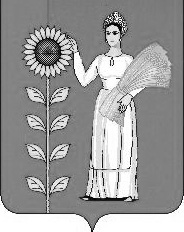 СОВЕТ  ДЕПУТАТОВДОБРИНСКОГО МУНИЦИПАЛЬНОГО РАЙОНАЛипецкой области18-я сессия V-го созываРЕШЕНИЕ22.07.2015г.                                    п.Добринка	                                    № 123-рсОб отчете начальника ОМВД России по Добринскому району о состоянии преступности на территории района и работе ОМВД России по Добринскому району по предупреждению, пресечению и раскрытию преступлений и правонарушений за первое полугодие 2015 годЗаслушав отчет и.о.начальника ОМВД России по Добринскому району   о состоянии преступности на территории района и работе ОМВД России по Добринскому району по предупреждению, пресечению и раскрытию преступлений и правонарушений за первое полугодие 2015 года,  Совет депутатов Добринского муниципального района отмечает, что в 2015 году сотрудниками отдела осуществлен комплекс мер по охране общественного порядка и обеспечению общественной безопасности при проведении общественных и религиозных празднований, культурно-массовых, спортивных и других мероприятий.В целях стабилизации оперативной обстановки организованы и проведены ряд комплексных оперативно-профилактических операций и мероприятий, направленных на предупреждение и раскрытие грабежей, разбоев, краж из квартир, из гаражей, магазинов и торговых точек, хищений скота.На постоянной основе осуществлялся комплекс антитеррористических мероприятий, в том числе по усилению охраны важных объектов и объектов жизнеобеспечения.Криминальная ситуация характеризуется небольшим ростом общего массива зарегистрированных преступлений (с 133 до 144, на 8,3%). Раскрываемость преступных посягательств в этом году составила 92,5%.Раскрываемость тяжких преступлений осталась на уровне предыдущего года (95,2%).На протяжении отчетного периода проводилась работа по противодействию наркоугрозе. Сотрудниками отдела выявлено 8 преступлений, связанных с незаконным оборотом наркотиков, из незаконного оборота изъято 44,7 гр. наркотических средств.Сотрудниками ОГИБДД совместно с УУП выявлено 2114 различных нарушений ПДД, при этом количество выявленных «грубых» нарушений ПДД возросло на 12% (с 200 до 224), выявлено 124 водителя в нетрезвом состоянии (АППГ: 127).На основании вышеизложенного, в целях повышения эффективности работы по профилактике, выявлению и раскрытию преступлений, пресечению административных правонарушений, совершенствованию организации охраны общественного порядка и учитывая решение постоянной комиссии по правовым вопросам, местному самоуправлению, работе с депутатами и делам семьи, детства, молодежи, Совет депутатов Добринского муниципального районаРЕШИЛ:1.Информацию и.о.начальника ОМВД России по Добринскому району «О состоянии преступности на территории района и работе ОМВД России по Добринскому району по предупреждению, пресечению и раскрытию преступлений и правонарушений за первое полугодие 2015 года» принять к сведению.2.Рекомендовать:2.1.Отделу министерства внутренних дел России по Добринскому району (Хонин С.А.): продолжить проведение специализированных профилактических мероприятий, направленных на выявление, предупреждение и пресечение правонарушений и преступлений, обеспечение принципа неотвратимости наказания за совершенные правонарушения.2.2.Отделу народного образования, отделу молодежи, спорта и демографии, отделу культуры администрации района (Немцева И.М., Максимова О.С., Першин В.П.) совместно с ГУЗ «Добринская МРБ (Дарьин А.В.), редакцией газеты «Добринские вести» (Верзилин С.В.), ОМВД России по Добринскому району (Хонин С.А.), используя имеющиеся возможности подчиненных ведомств, организовать работу по социально-правовой профилактике преступлений, спланировать и осуществить практические мероприятия по пропаганде здорового образа жизни, предупреждению распространения наркомании, пьянства и алкоголизма.2.3.Главам сельских поселений во 2 полугодии текущего года:2.3.1.Рассмотреть на заседаниях Советов администраций состояние работы по профилактике преступлений и правонарушений, в том числе среди несовершеннолетних, ранее судимых граждан; выявлению неблагополучных семей, пресечению незаконного оборота алкогольной продукции и наркотиков; совместно с участковыми уполномоченными полиции организовать и провести целенаправленные мероприятия по устранению причин и условий совершения противоправных деяний.2.3.2.Принять меры по активизации работы с молодежью и несовершеннолетними, прежде всего, в части их занятости общественно-полезным трудом. Проработать вопросы организации досуга подростков, в  том числе состоящих на учете в ОМВД, вовлечения их в занятия спортом, пропаганде здорового образа жизни и законопослушного поведения.2.3.3.Совместно с руководителями предприятий, организаций, учреждений района всех форм собственности реализовать мероприятия по участию добровольных народных дружин в охране общественного порядка и профилактике правонарушений. Организовать регулярные дежурства членов ДНД, совместно с сотрудниками ОМВД на территориях сельских поселений, предусмотрев меры поощрения для наиболее активных членов ДНД.Председатель Совета депутатовДобринского муниципального района 		            	В.А.Максимов